Parabolrinnenkraftwerk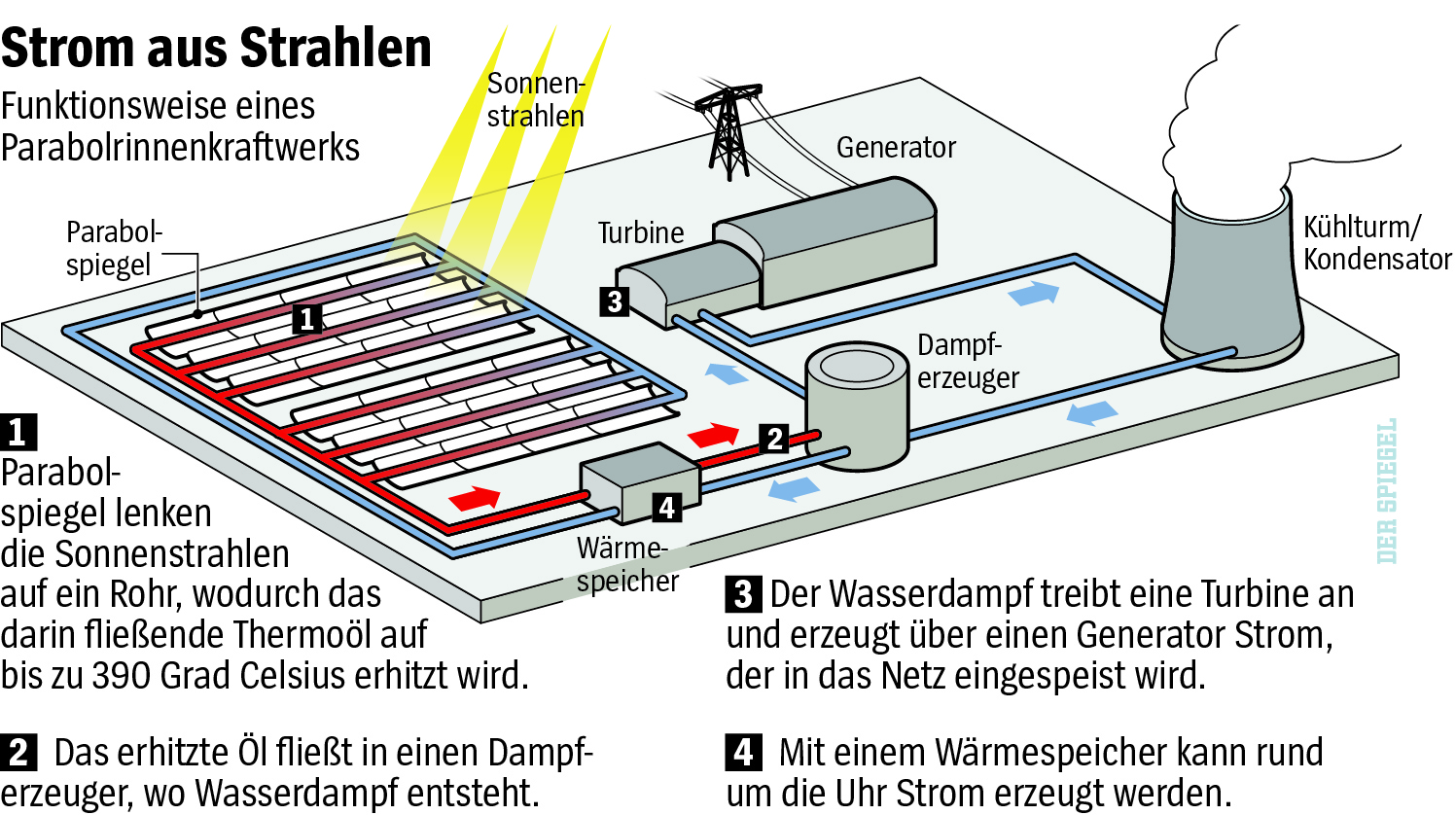 Quelle: Der Spiegel 5/2012 © 